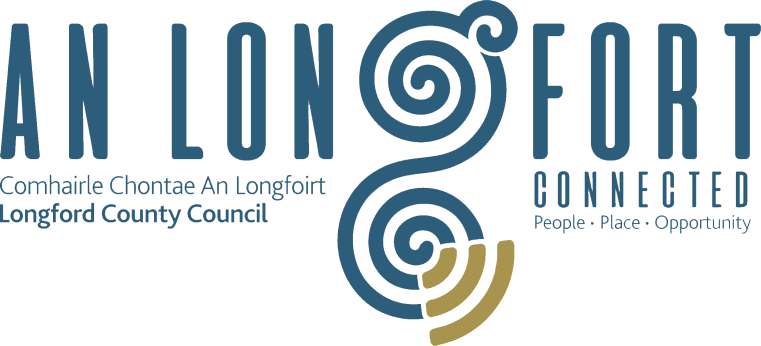 SCHEDULE“Construction of Granard Urban Greenway”Development DescriptionConstruction of c2.1km long, approx. 3m wide greenway path, bridge and fencing including loop through the forestry to accommodate both pedestrians and cyclists, from GAA complex to R194 Regional Road through the townlands of Rathcronan and Higginstown.Newspaper NoticeSite NoticeSite Plans